           Projeto de Lei Nº 25/2020“Dispõe sobre a PROIBIÇÃO DE tração animal no Município de MOGI MIRIM.”A CÂMARA MUNICIPAL DE MOGI MIRIM APROVA:Art. 1º - Fica proibida no município de Mogi Mirim, a tração animal, por entender que se trata de uma exploração à vida.§ 1º Para efeitos desta lei consideram-se:                           I - animais: equinos, asininos, muares, caprinos e bovinos;II - tração animal: todo meio de deslocamento conduzindo carga movido por propulsão animal. É o ato de um animal mover um veículo (carroça, carruagem etc.) ou um aparelho (como um moinho, por exemplo). A tração animal, hoje, é pouco utilizada, pois, a partir da Revolução Industrial, os animais foram em grande parte substituídos nessa função pelas máquinas;III - condução de animais com cargas: todo deslocamento de animal conduzindo cargas em seu dorso estando o condutor montado ou não.§ 2º Ficam permitidas as atividades em estabelecimentos públicos ou privados, nos termos da legislação vigente, tais como haras, hipismo, equoterapia, cavalgadas regulamentadas, bem como o uso de animais pelas forças públicas, militares ou civis e dentro de propriedades rurais, desde que não haja quaisquer prejuízos à saúde e bem-estar do animal.Art. 2º É vedada a permanência desses animais, soltos ou atados por cordas, ou por outros meios, em vias ou em logradouros públicos pavimentados ou não.Art. 3º Fica estabelecido o prazo de 90 dias para que seja proibida, em definitivo, a exploração por meio da tração animal, no município de Mogi Mirim, de acordo com a presente lei. Art. 4º O Poder Executivo regulamentará a presente lei no que couber. 
Art. 5º Esta Lei entrará em vigor a partir da data de sua publicação.SALA DAS SESSÕES “VEREADOR SANTO RÓTOLLI”, EM 05 de março de 2020.VEREADORA E INVESTIGADORA DA POLÍCIA CIVIL SONIA REGINA RODRIGUES“SONIA MÓDENA”JUSTIFICATIVAEm linhas gerais, o Projeto objetiva o fim dos maus tratos aos animais específicos, mencionados na presente lei, que costumam ser usados para o deslocamento de veículos, movidos por força gerada destes, em território municipal.  O projeto proíbe a exploração animal para tal finalidade.  
Essa propositura é fruto da cidadania, da mobilização e de uma consciência já existente na sociedade. A lei visa impedir que animais sofram nas ruas e que não precisem mais se esforçar tanto puxando carroças pesadas. Além da saúde também preza pela segurança desses animais, tendo em vista que é muito perigoso para eles transitarem em meio a carros, ônibus e motocicletas que passam em alta velocidade pelas vias de Mogi Mirim, evitando inclusive acidentes, que podem ocorrer.Portanto, a presente lei tem por objetivo zelar pela vida desses animais, que por vezes, são claramente explorados pelos próprios donos.Câmara de São José do Rio Preto aprovou projeto da Vereadora Claúdia De Giuli (PMB).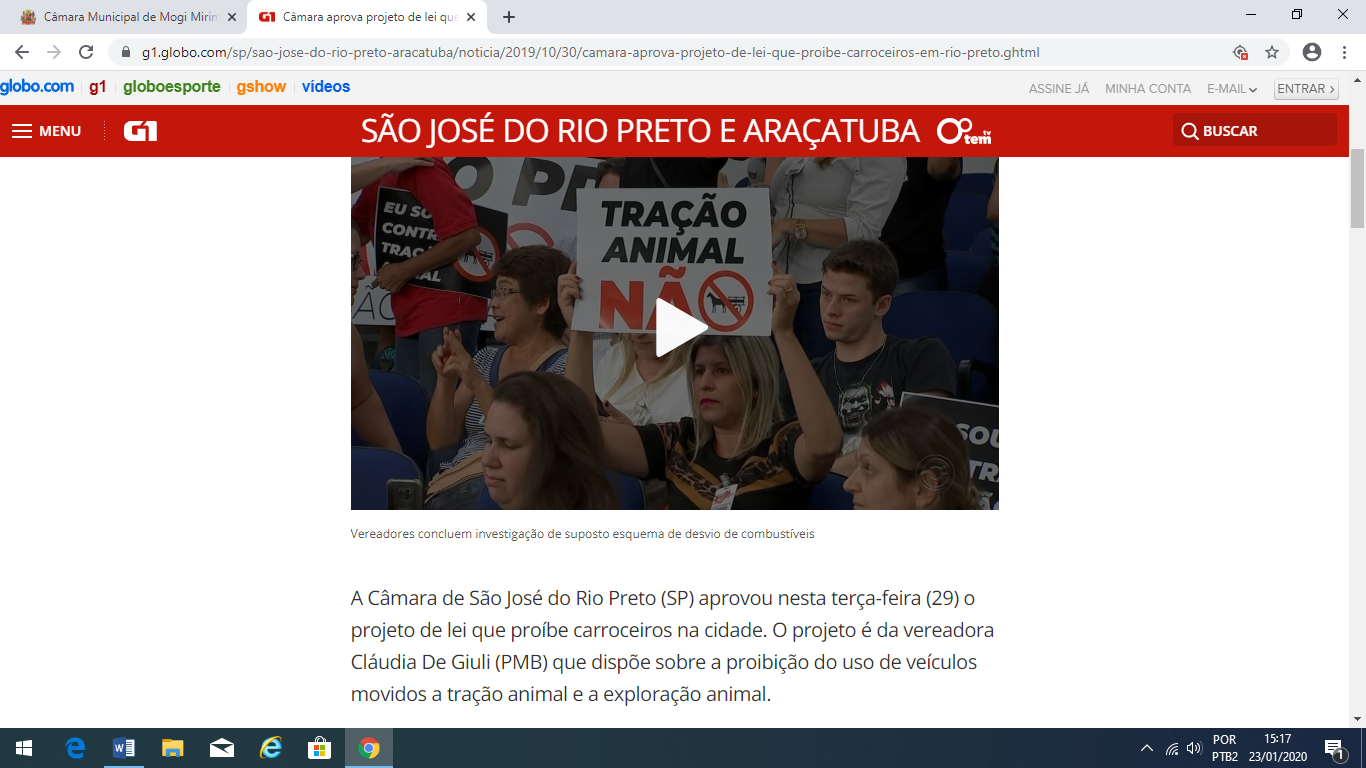 Projeto de Lei proposto pelo vereador Professor Galdino é aprovado em Curitiba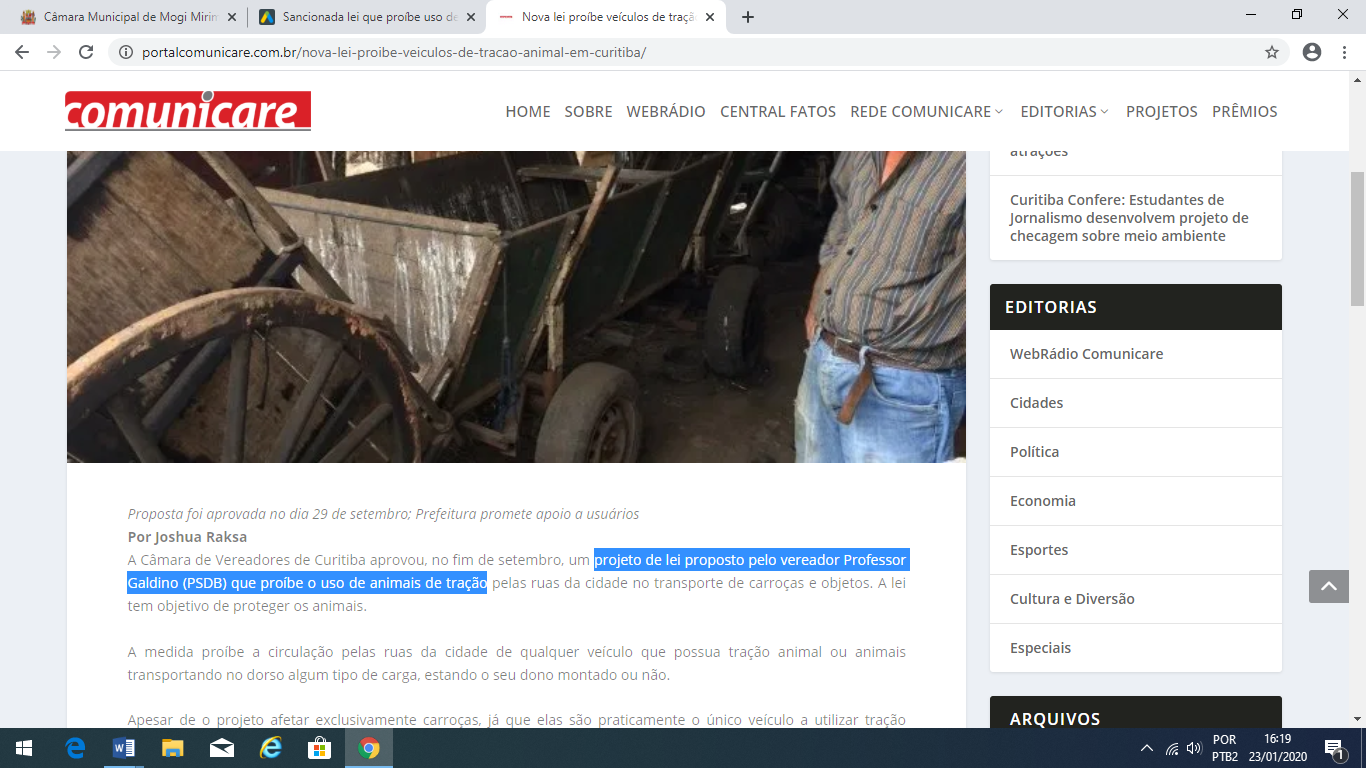 